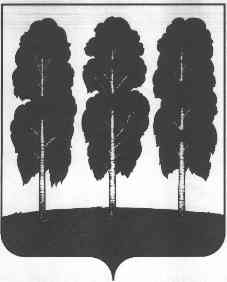 АДМИНИСТРАЦИЯ БЕРЕЗОВСКОГО РАЙОНАХАНТЫ-МАНСИЙСКОГО АВТОНОМНОГО ОКРУГА – ЮГРЫПОСТАНОВЛЕНИЕот  15.04.2021             		                                                                                № 412пгт. БерезовоО внесении изменений в постановление администрации Березовского района от 05 апреля 2013 года № 482 «О Положении о порядке расходования бюджетных ассигнований резервного фонда администрации Березовского района»В соответствии со статьей 81 Бюджетного кодекса Российской Федерации, уставом Березовского района:Внести в приложение к постановлению администрации Березовского района от 05 апреля 2013 года № 482 «О Положении о порядке расходования бюджетных ассигнований резервного фонда администрации Березовского района» следующие изменения:В наименовании приложения после слов «Березовского района» дополнить словами «(далее - Положение)»;Пункт 1.2 раздела 1 изложить в следующей редакции:	«1.2. Размер резервного фонда устанавливается решением Думы Березовского района о бюджете Березовского района на соответствующий финансовый год и плановый период и не может превышать 3 процента утвержденного указанным».В пункте 2.4 слово «Средства» заменить словами «Бюджетные ассигнования».В разделе 3:пункты 3.1, 3.2, 3.6 изложить в следующей редакции:	«3.1. Бюджетные ассигнования из резервного фонда выделяются главным распорядителям бюджетных средств Березовского района и органам местного самоуправления городских и сельских поселений на финансирование расходов на основании распоряжения администрации Березовского района о выделении бюджетных ассигнований из резервного фонда, с указанием размера выделяемых средств и направлений расходования.	3.2. Основанием для подготовки распоряжения администрации Березовского района о выделении бюджетных ассигнований из резервного фонда являются письменные обращения в адрес главы Березовского района от главных распорядителей бюджетных средств Березовского района, органов местного самоуправления городских и сельских поселений о выделении бюджетных ассигнований из резервного фонда.	3.6. Проект распоряжения администрации Березовского района о выделении бюджетных ассигнований из резервного фонда с указанием объема выделяемых бюджетных ассигнований и направления их расходования готовит Комитет по финансам администрации Березовского района в течение 5 рабочих дней после получения соответствующего поручения главы Березовского района»;1.4.2. в пунктах 3.8, 3.10 слово «средства» заменить словами «бюджетные ассигнования»;1.4.3. пункт 3.9 изложить в следующей редакции:«3.9. Основанием отказа в выделении бюджетных ассигнований резервного фонда являются:- несоответствие целей, указанных в обращении, целям (направлениям расходования) бюджетных ассигнований резервного фонда и вопросам местного значения;- отсутствие необходимого обоснования и документов, подтверждающих обоснованность финансирования указанных в обращении целей (направлений расходования);- недостаточность бюджетных ассигнований резервного фонда для финансирования целей (направления расходования), указанных в обращении;- несвоевременность предоставления документов, указанных в пунктах 3.2.-3.4. настоящего Положения.».1.5. Раздел 4 изложить в следующей редакции:«4. Контроль за целевым использованием бюджетных ассигнований, выделенных из резервного фонда4.1. Главные распорядители бюджетных средств бюджета Березовского района, органы местного самоуправления городских и сельских поселений, в распоряжение которых выделяются бюджетные ассигнования резервного фонда, несут ответственность за их целевое использование.4.2. Главные распорядители бюджетных средств бюджета Березовского района, органы местного самоуправления городских и сельских поселений, в распоряжение которых выделяются бюджетные ассигнования резервного фонда, в течение 30 дней после проведения соответствующих мероприятий, представляют в Комитет по финансам отчет об использовании бюджетных ассигнований резервного фонда администрации Березовского района, выделенных на основании соответствующего решения главы Березовского района по форме согласно приложению к настоящему Положению.4.3. Неиспользованные бюджетные ассигнования резервного фонда, подлежат возврату в бюджет Березовского района в порядке, установленном действующим законодательством не позднее 30 дней после проведения соответствующих мероприятий.4.4. Остатки неиспользованных иных межбюджетных трансфертов, предоставленных органам местного самоуправления городских и сельских поселений Березовского района за счет бюджетных ассигнований резервного фонда,  подлежат перечислению в бюджет Березовского района не позднее 30 дней после проведения соответствующих мероприятий. В случае, если неиспользованные остатки иных межбюджетных трансфертов, предоставленных органам местного самоуправления городских и сельских поселений Березовского района за счет бюджетных ассигнований резервного фонда не перечислены в бюджет Березовского района в установленный абзацем первым настоящего пункта срок, они подлежат взысканию в доход бюджета Березовского района в порядке, установленном действующим законодательством.4.5. Бюджетные ассигнования резервного фонда, в том числе межбюджетные трансферты, предоставленные органам местного самоуправления городских и сельских поселений Березовского района за счет бюджетных ассигнований резервного фонда,  используемые не по целевому назначению, подлежат возврату в бюджет Березовского района.4.6. За нецелевое использование бюджетных ассигнований резервного фонда, главные распорядители бюджетных средств бюджета Березовского района, органы местного самоуправления городских и сельских поселений несут ответственность в соответствии с действующим законодательством Российской Федерации.4.7. Контроль за целевым использованием бюджетных ассигнований резервного фонда осуществляет Комитет по финансам администрации Березовского района.4.8. Отчет об использовании бюджетных ассигнований резервного фонда администрации Березовского района представляется Комитетом по финансам в Думу Березовского района в составе годового отчета об исполнении бюджета Березовского района.». 1.6. Приложение к Порядку расходования средств резервного фонда администрации Березовского района изложить в следующей редакции согласно приложению к настоящему постановлению.2. Опубликовать настоящее постановление в газете «Жизнь Югры» и разместить на официальном веб-сайте органов местного самоуправления Березовского района.3. Настоящее постановление вступает в силу после его официального опубликования и распространяется на правоотношения, возникшие с 01.01.2021.И.о. главы района                                                                                         С.Ю. БилашПриложение к постановления администрации Березовского районаот 15.04.2021 № 412«Приложение к Положениюо порядке расходования бюджетных ассигнований резервного фонда администрации Березовского районаОтчет_______________________________________(наименование организации)об использовании бюджетных ассигнований резервного фонда администрации Березовского района, выделенных на основаниираспоряжения администрации Березовского районаот __________ № ___(рублей)* Указать дату и номер документов, в соответствии с которыми использованы бюджетные ассигнования и произведены соответствующие расходы бюджетных средств (с приложением копий подтверждающих документов (договоры, акты выполненных работ (поставленных товаров, предоставленных услуг), товарные накладные и прочие первичные документы)М.П.Руководитель главного распорядителя бюджетных средств бюджета Березовского района          ______________         __________                                                                                                                                   (подпись)                   (расшифровка подписи)Главный бухгалтер                                          ______________         __________                                                                                                                             (подпись)                   (расшифровка подписи).».N п/пЦелевое назначение бюджетных ассигнованийрезервного фонда (указывается в соответствии с решением администрации Березовского района)Целевое назначение бюджетных ассигнованийрезервного фонда (указывается в соответствии с решением администрации Березовского района)Обоснование *Сумма выделенных средствСумма произведенных расходовОстаток неиспользованных средствПримечание12234567Всего